GOBIERNO MUNICIPAL DE PUERTO VALLARTA2021-2024PROGRAMA PRESUPUESTARIO2023-2024INSTITUTO MUNICIPAL DE LA MUJER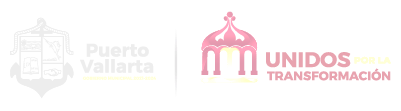 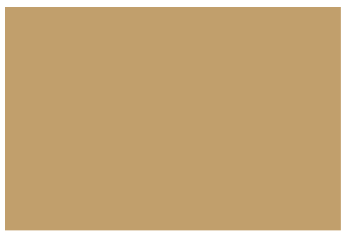 INDICEPAG.PRESENTACIÓNMARCO JURÍDICODIAGNOSTICO GENERALOrganigramaMisiónVisiónOBJETIVO GENERAL DEL PROGRAMADESARROLLO DEL PROGRAMACALENDARIZACIÓN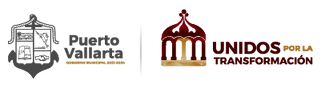 PresentaciónEl Programa presupuestario, es un instrumento de interés y propósito de este H. Ayuntamiento, el contar con herramientas suficientes y eficaces que permitan atender las necesidades de acuerdo a las funciones de la Administración Pública y de este modo impulsar y mantener el desarrollo administrativo municipal. El presente documento de planeación será un fortalecimiento institucional acorde a las metas de desarrollo previstas en nuestro plan municipal de desarrollo y gobernanza 2021- 2024, para una buena organización de todas las direcciones, departamentos y áreas de la administración municipal, para que de esta forma se logre mejorar el desempeño de las áreas de trabajo y los servicios ofrecidos a los ciudadanos sean de mejor calidad.Es por tal motivo que esta Dirección por medio de este instrumento coordinaremos acciones encaminadas a lograr cumplir con las metas propuestas en los programas llevados acabo de acuerdo a las áreas que conforman el Instituto municipal de la Mujer.Marco Jurídico CONSTITUCIÓN POLÍTICA DE LOS ESTADOS UNIDOS MEXICANOS Art. 115LEY DE PLANEACIÓN PARTICIPATIVA PARA EL ESTADO DE JALISCO Y SUS MUNICIPIOS. art. 12 fracc. II, art. 17 y el articulo 88 fracc. II.LEY DEL GOBIERNO Y LA ADMINISTRACIÓN PÚBLICA MUNICIPAL DEL ESTADO DE JALISCO, Art. 37 fracc. IILEY DE TRANSPARENCIA Y ACCESO A LA INFORMACIÓN PÚBLICA DEL ESTADO DE JALISCO Y SUS MUNICIPIOS. Art. 8 fracc. IVREGLAMENTO ORGÁNICO DEL GOBIERNO Y LA ADMINISTRACIÓN PÚBLICA DEL MUNICIPIO DE PUERTO Artículo 146DIAGNOSTICO GENERALEl Instituto Municipal de la Mujer de este municipio desempeña un papel fundamental en la promoción de la igualdad de género y en la atención a la violencia de género A continuación, se mencionará un diagnóstico detallado de la importancia de este instituto y su labor en estos aspectos:Promoción de la Igualdad de Género:Mediante este instituto se ha implementado estrategias que han sido cruciales para la promoción de la igualdad de género por medio de volanteos en las diversas colonias del municipio, que a diferencia del año pasado ha incrementado el número de habitantes concientizados sobre la importancia de la igualdad de género en estos tiempo, así como ha fungido un papel crucial las visitas a colonas del municipio para promover servicios ofrecidos los servicios que ofrece el Institutito, teniendo como meta disminuir los índices de violencia de genero. Empoderamiento Económico:

El Instituto de la Mujer atraves de los talleres de empoderamiento a mujeres empresarias ha jugado un papel crucial para eliminar las brechas económicas entre hombres y mujeres de Puerto Vallarta, como talleres en escuelas, a servidores públicos y a distintas áreas del sector privado. Esto ha mejorado las oportunidades de igualdad de género en el ámbito laboral, acceso a la educación y la participación activa en la toma de decisiones económicas, así como Educación y Sensibilización:

Atraves de la Secretaria de Igualdad Sustantivita, así como los CDMS, se ha logrado sensibilizar a gran parte de las escuelas de los diferentes niveles escolares en cuestiones de género. Esto incluye programas para erradicar estereotipos de género, promover la igualdad en el acceso a la educación y sensibilizarlos en temas como fomentar vínculos y relaciones sanas por medio de las campañas realizadas a través del programa “Barrios de Paz”. 
Prevención y Atención y Apoyo a Víctimas:
Para abordar las causas subyacentes de la violencia y fomentar una cultura que rechace la violencia en todas sus formas, se ha logrado llegar a mas usuarias que han hecho uso de los servicios del Instituto apoyando por medio de asesorías psicológicas, brindando atención legal ofreciendo servicios de apoyo a víctimas en su proceso de reconstruir sus vidas, por medio de la vinculación a refugios seguros y recursos estatales/ municipales. MISIÓN Fortalecer y promover acciones encaminadas al ejercicio de la no discriminación, el trato igualitario entre los géneros así como garantizar a las mujeres y adolescentes el derecho a una vida libre de violencia.VISIÓN Construir un Instituto para la equidad en el desarrollo y mejora de calidad de vida en los diferentes ámbitos políticos, sociales, educativos, económicos y culturales ante las instancias de participación de las mujeres.Organigrama de Instituto municipal de la MujerOBJETIVO GENERAL DEL PROGRAMACoordinar y fomentar acciones que atiendan las diversas problemáticas en equidad de género, concertando acuerdos y convenios con las autoridades competentes, enfocadas a generar oportunidades de desarrollo para transformar positivamente las condiciones de vida de las mujereC. Maricela Joya Camacho                                  		     C.JAZMIN SUSANA ALONSO HERRERA			                 ___________________________________________  Vo.Bo.  de la Dependencia Responsable                                               Vo.Bo.  Enlace responsable del programa                                                      Vo.Bo.  de la Dirección de Desarrollo Institucional                   Nombre/Firma                                                                                           Nombre/Firma                                                                                                        Nombre/FirmaINFORMACIÓN GENERALINFORMACIÓN GENERALINFORMACIÓN GENERALINFORMACIÓN GENERALINFORMACIÓN GENERALINFORMACIÓN GENERALINFORMACIÓN GENERALUnidad Administrativa responsable:      Instituto Municipal de la MujerUnidad Administrativa responsable:      Instituto Municipal de la MujerUnidad Administrativa responsable:      Instituto Municipal de la MujerUnidad Administrativa responsable:      Instituto Municipal de la MujerUnidad Administrativa responsable:      Instituto Municipal de la MujerUnidad Administrativa responsable:      Instituto Municipal de la Mujer Eje Rector:     Eje 2. Bienestar de las personas Objetivo Estratégico:    Lograr el bienestar de las personas en el municipio de Puerto Vallarta para el ejercicio efectivo de sus derechos humanos, a través de la prestación de servicios públicos eficientes y de calidad, promoción de la cultura y deporte, atención a grupos vulnerables y gestión interinstitucional de obligaciones del estado.Objetivo Estratégico:    Lograr el bienestar de las personas en el municipio de Puerto Vallarta para el ejercicio efectivo de sus derechos humanos, a través de la prestación de servicios públicos eficientes y de calidad, promoción de la cultura y deporte, atención a grupos vulnerables y gestión interinstitucional de obligaciones del estado.Objetivo Estratégico:    Lograr el bienestar de las personas en el municipio de Puerto Vallarta para el ejercicio efectivo de sus derechos humanos, a través de la prestación de servicios públicos eficientes y de calidad, promoción de la cultura y deporte, atención a grupos vulnerables y gestión interinstitucional de obligaciones del estado.Objetivo Estratégico:    Lograr el bienestar de las personas en el municipio de Puerto Vallarta para el ejercicio efectivo de sus derechos humanos, a través de la prestación de servicios públicos eficientes y de calidad, promoción de la cultura y deporte, atención a grupos vulnerables y gestión interinstitucional de obligaciones del estado.Objetivo Estratégico:    Lograr el bienestar de las personas en el municipio de Puerto Vallarta para el ejercicio efectivo de sus derechos humanos, a través de la prestación de servicios públicos eficientes y de calidad, promoción de la cultura y deporte, atención a grupos vulnerables y gestión interinstitucional de obligaciones del estado.Objetivo Estratégico:    Lograr el bienestar de las personas en el municipio de Puerto Vallarta para el ejercicio efectivo de sus derechos humanos, a través de la prestación de servicios públicos eficientes y de calidad, promoción de la cultura y deporte, atención a grupos vulnerables y gestión interinstitucional de obligaciones del estado.Objetivo Estratégico:    Lograr el bienestar de las personas en el municipio de Puerto Vallarta para el ejercicio efectivo de sus derechos humanos, a través de la prestación de servicios públicos eficientes y de calidad, promoción de la cultura y deporte, atención a grupos vulnerables y gestión interinstitucional de obligaciones del estado.Nombre del Programa Presupuestario:         Igualdad para todas las personasNombre del Programa Presupuestario:         Igualdad para todas las personasNombre del Programa Presupuestario:         Igualdad para todas las personasNombre del Programa Presupuestario:         Igualdad para todas las personasNombre del Programa Presupuestario:         Igualdad para todas las personasNombre del Programa Presupuestario:         Igualdad para todas las personasNombre del Programa Presupuestario:         Igualdad para todas las personasPropósito:   Las niñas, las adolescentes y las mujeres en Puerto Vallarta son libres de toda violencia, tienen garantizado el acceso al reconocimiento, goce o ejercicio de sus derechos humanos y libertades fundamentalesPropósito:   Las niñas, las adolescentes y las mujeres en Puerto Vallarta son libres de toda violencia, tienen garantizado el acceso al reconocimiento, goce o ejercicio de sus derechos humanos y libertades fundamentalesPropósito:   Las niñas, las adolescentes y las mujeres en Puerto Vallarta son libres de toda violencia, tienen garantizado el acceso al reconocimiento, goce o ejercicio de sus derechos humanos y libertades fundamentalesPropósito:   Las niñas, las adolescentes y las mujeres en Puerto Vallarta son libres de toda violencia, tienen garantizado el acceso al reconocimiento, goce o ejercicio de sus derechos humanos y libertades fundamentalesPropósito:   Las niñas, las adolescentes y las mujeres en Puerto Vallarta son libres de toda violencia, tienen garantizado el acceso al reconocimiento, goce o ejercicio de sus derechos humanos y libertades fundamentalesPropósito:   Las niñas, las adolescentes y las mujeres en Puerto Vallarta son libres de toda violencia, tienen garantizado el acceso al reconocimiento, goce o ejercicio de sus derechos humanos y libertades fundamentalesPropósito:   Las niñas, las adolescentes y las mujeres en Puerto Vallarta son libres de toda violencia, tienen garantizado el acceso al reconocimiento, goce o ejercicio de sus derechos humanos y libertades fundamentales                                      DESGLOSE DE PROGRAMA:                                      DESGLOSE DE PROGRAMA:                                      DESGLOSE DE PROGRAMA:                                      DESGLOSE DE PROGRAMA:                                      DESGLOSE DE PROGRAMA:PRESUPUESTONo.ComponenteIndicadorUnidad de MedidaMetaMonto AprobadoComentarios1Actividades realizadas para lograr una vida libre de violenciaPromedio de avance de actividades para la igualdad sustantivanúmero460$467,716.667Las asesorías legales disminuyeron debido a que se eliminó un servicio por parte del instituto , el enfoque primordial es por medio se asesorías psicológicas.2Actividades realizadas para lograr la Igualdad sustantiva   Promedio de avance de actividades para una vida libre de violencianúmero124$467,716.667Se incrementa la meta en los cursos otorgados por el CDM, debido a un análisis que se realizó para implementar estrategias de mayor enfoque, para el acercamiento de más usuarias. 3Actividades realizadas para la atención de la Alerta de Violencia contra las Mujeres y la Alerta de Violencia de Género contra las Mujeres.Promedio de avance de actividades para atención a las alertas de violencianúmero42$467,716.667Se disminuyó el número en eventos pro mujer, debido a que en el 2023 no se llego al 100, el enfoque es este año lograrlo, pero para las autorizaciones de los eventos, se puso una meta real. TOTAL$1,403,150.00CALENDARIZACIÓN DE EJECUCIÓN DE ACTIVIDADESCALENDARIZACIÓN DE EJECUCIÓN DE ACTIVIDADESCALENDARIZACIÓN DE EJECUCIÓN DE ACTIVIDADESCALENDARIZACIÓN DE EJECUCIÓN DE ACTIVIDADESCALENDARIZACIÓN DE EJECUCIÓN DE ACTIVIDADESCALENDARIZACIÓN DE EJECUCIÓN DE ACTIVIDADESCALENDARIZACIÓN DE EJECUCIÓN DE ACTIVIDADESCALENDARIZACIÓN DE EJECUCIÓN DE ACTIVIDADESCALENDARIZACIÓN DE EJECUCIÓN DE ACTIVIDADESCALENDARIZACIÓN DE EJECUCIÓN DE ACTIVIDADESCALENDARIZACIÓN DE EJECUCIÓN DE ACTIVIDADESCALENDARIZACIÓN DE EJECUCIÓN DE ACTIVIDADESCALENDARIZACIÓN DE EJECUCIÓN DE ACTIVIDADESCALENDARIZACIÓN DE EJECUCIÓN DE ACTIVIDADESCALENDARIZACIÓN DE EJECUCIÓN DE ACTIVIDADESCALENDARIZACIÓN DE EJECUCIÓN DE ACTIVIDADESCALENDARIZACIÓN DE EJECUCIÓN DE ACTIVIDADESCALENDARIZACIÓN DE EJECUCIÓN DE ACTIVIDADESCALENDARIZACIÓN DE EJECUCIÓN DE ACTIVIDADESCALENDARIZACIÓN DE EJECUCIÓN DE ACTIVIDADESCALENDARIZACIÓN DE EJECUCIÓN DE ACTIVIDADESComponente1:   Actividades realizadas para lograr una vida libre de violenciaComponente1:   Actividades realizadas para lograr una vida libre de violenciaComponente1:   Actividades realizadas para lograr una vida libre de violenciaComponente1:   Actividades realizadas para lograr una vida libre de violenciaComponente1:   Actividades realizadas para lograr una vida libre de violenciaComponente1:   Actividades realizadas para lograr una vida libre de violenciaComponente1:   Actividades realizadas para lograr una vida libre de violenciaComponente1:   Actividades realizadas para lograr una vida libre de violenciaComponente1:   Actividades realizadas para lograr una vida libre de violenciaComponente1:   Actividades realizadas para lograr una vida libre de violenciaComponente1:   Actividades realizadas para lograr una vida libre de violenciaComponente1:   Actividades realizadas para lograr una vida libre de violenciaComponente1:   Actividades realizadas para lograr una vida libre de violenciaComponente1:   Actividades realizadas para lograr una vida libre de violenciaComponente1:   Actividades realizadas para lograr una vida libre de violenciaComponente1:   Actividades realizadas para lograr una vida libre de violenciaSEMAFORIZACIÓNSEMAFORIZACIÓNSEMAFORIZACIÓNSEMAFORIZACIÓNAutoridad responsableActividadesProgramadasENeFebMarMarAbrMayJunJulAgoSeptOctNovDicVerdeVerdeAmarilloRojoATENCION LEGAL1009898888889898L.E.D LOURDES GUZMAN GONZALES L.E.D LOURDES GUZMAN GONZALES ATENCION PSICOLOGICA30025302520202530252525252520L.PSC. CINTHIA EDITH JOYA CARRILLOL.PSC. CINTHIA EDITH JOYA CARRILLOTALLERES DE CAPACITACION605573355555573C. MAYTE YAMILEI GONZALEZ NARANJO.L.PSC. DAMARIS PÍÑON DE ANDAC. MAYTE YAMILEI GONZALEZ NARANJO.L.PSC. DAMARIS PÍÑON DE ANDACALENDARIZACIÓN DE EJECUCIÓN DE ACTIVIDADESCALENDARIZACIÓN DE EJECUCIÓN DE ACTIVIDADESCALENDARIZACIÓN DE EJECUCIÓN DE ACTIVIDADESCALENDARIZACIÓN DE EJECUCIÓN DE ACTIVIDADESCALENDARIZACIÓN DE EJECUCIÓN DE ACTIVIDADESCALENDARIZACIÓN DE EJECUCIÓN DE ACTIVIDADESCALENDARIZACIÓN DE EJECUCIÓN DE ACTIVIDADESCALENDARIZACIÓN DE EJECUCIÓN DE ACTIVIDADESCALENDARIZACIÓN DE EJECUCIÓN DE ACTIVIDADESCALENDARIZACIÓN DE EJECUCIÓN DE ACTIVIDADESCALENDARIZACIÓN DE EJECUCIÓN DE ACTIVIDADESCALENDARIZACIÓN DE EJECUCIÓN DE ACTIVIDADESCALENDARIZACIÓN DE EJECUCIÓN DE ACTIVIDADESCALENDARIZACIÓN DE EJECUCIÓN DE ACTIVIDADESCALENDARIZACIÓN DE EJECUCIÓN DE ACTIVIDADESCALENDARIZACIÓN DE EJECUCIÓN DE ACTIVIDADESCALENDARIZACIÓN DE EJECUCIÓN DE ACTIVIDADESCALENDARIZACIÓN DE EJECUCIÓN DE ACTIVIDADESCALENDARIZACIÓN DE EJECUCIÓN DE ACTIVIDADESCALENDARIZACIÓN DE EJECUCIÓN DE ACTIVIDADESComponente2:   Actividades realizadas para lograr la Igualdad sustantiva   Componente2:   Actividades realizadas para lograr la Igualdad sustantiva   Componente2:   Actividades realizadas para lograr la Igualdad sustantiva   Componente2:   Actividades realizadas para lograr la Igualdad sustantiva   Componente2:   Actividades realizadas para lograr la Igualdad sustantiva   Componente2:   Actividades realizadas para lograr la Igualdad sustantiva   Componente2:   Actividades realizadas para lograr la Igualdad sustantiva   Componente2:   Actividades realizadas para lograr la Igualdad sustantiva   Componente2:   Actividades realizadas para lograr la Igualdad sustantiva   Componente2:   Actividades realizadas para lograr la Igualdad sustantiva   Componente2:   Actividades realizadas para lograr la Igualdad sustantiva   Componente2:   Actividades realizadas para lograr la Igualdad sustantiva   Componente2:   Actividades realizadas para lograr la Igualdad sustantiva   Componente2:   Actividades realizadas para lograr la Igualdad sustantiva   Componente2:   Actividades realizadas para lograr la Igualdad sustantiva   SEMAFORIZACIÓNSEMAFORIZACIÓNSEMAFORIZACIÓNSEMAFORIZACIÓNAutoridad responsableActividadesProgramadasENeFebMarAbrMayJunJulAgoSeptOctNovDicVerdeVerdeAmarilloRojoCURSOS PARA MUJERES EN MATERIA DE FINANZAS12111111111111C. MAYTE YAMILEI GONZALEZ NARANJO.L.PSC.DAMARIS PIÑON DE ANDAC. MAYTE YAMILEI GONZALEZ NARANJO.L.PSC.DAMARIS PIÑON DE ANDAREALIZACION DE CAMPAÑAS TEMATICAS PARA LA IGUALDAD Y LA NO VIOLENCIA 12111111111111C. JAZMIN SUSANA ALONSO HERRERAC.NAYELI LIZBETH SILVA TORRESC. JAZMIN SUSANA ALONSO HERRERAC.NAYELI LIZBETH SILVA TORRESTALLERES- CAPACITACION(CDM)100101010510101010101050L.PSC.. DANIEL GUZMAN QUIROZL.PSC JOSÉ JAIRO LÓPEZ LÓPEZL.PSC  AMERICA JUDITH BRISEÑO RODRIGUEZ L.PSC.. DANIEL GUZMAN QUIROZL.PSC JOSÉ JAIRO LÓPEZ LÓPEZL.PSC  AMERICA JUDITH BRISEÑO RODRIGUEZ CALENDARIZACIÓN DE EJECUCIÓN DE ACTIVIDADESCALENDARIZACIÓN DE EJECUCIÓN DE ACTIVIDADESCALENDARIZACIÓN DE EJECUCIÓN DE ACTIVIDADESCALENDARIZACIÓN DE EJECUCIÓN DE ACTIVIDADESCALENDARIZACIÓN DE EJECUCIÓN DE ACTIVIDADESCALENDARIZACIÓN DE EJECUCIÓN DE ACTIVIDADESCALENDARIZACIÓN DE EJECUCIÓN DE ACTIVIDADESCALENDARIZACIÓN DE EJECUCIÓN DE ACTIVIDADESCALENDARIZACIÓN DE EJECUCIÓN DE ACTIVIDADESCALENDARIZACIÓN DE EJECUCIÓN DE ACTIVIDADESCALENDARIZACIÓN DE EJECUCIÓN DE ACTIVIDADESCALENDARIZACIÓN DE EJECUCIÓN DE ACTIVIDADESCALENDARIZACIÓN DE EJECUCIÓN DE ACTIVIDADESCALENDARIZACIÓN DE EJECUCIÓN DE ACTIVIDADESCALENDARIZACIÓN DE EJECUCIÓN DE ACTIVIDADESCALENDARIZACIÓN DE EJECUCIÓN DE ACTIVIDADESCALENDARIZACIÓN DE EJECUCIÓN DE ACTIVIDADESCALENDARIZACIÓN DE EJECUCIÓN DE ACTIVIDADESCALENDARIZACIÓN DE EJECUCIÓN DE ACTIVIDADESCALENDARIZACIÓN DE EJECUCIÓN DE ACTIVIDADESComponente3: Actividades realizadas para la atención de la Alerta de Violencia contra las Mujeres y la Alerta de Violencia de Género contra las Mujeres.Componente3: Actividades realizadas para la atención de la Alerta de Violencia contra las Mujeres y la Alerta de Violencia de Género contra las Mujeres.Componente3: Actividades realizadas para la atención de la Alerta de Violencia contra las Mujeres y la Alerta de Violencia de Género contra las Mujeres.Componente3: Actividades realizadas para la atención de la Alerta de Violencia contra las Mujeres y la Alerta de Violencia de Género contra las Mujeres.Componente3: Actividades realizadas para la atención de la Alerta de Violencia contra las Mujeres y la Alerta de Violencia de Género contra las Mujeres.Componente3: Actividades realizadas para la atención de la Alerta de Violencia contra las Mujeres y la Alerta de Violencia de Género contra las Mujeres.Componente3: Actividades realizadas para la atención de la Alerta de Violencia contra las Mujeres y la Alerta de Violencia de Género contra las Mujeres.Componente3: Actividades realizadas para la atención de la Alerta de Violencia contra las Mujeres y la Alerta de Violencia de Género contra las Mujeres.Componente3: Actividades realizadas para la atención de la Alerta de Violencia contra las Mujeres y la Alerta de Violencia de Género contra las Mujeres.Componente3: Actividades realizadas para la atención de la Alerta de Violencia contra las Mujeres y la Alerta de Violencia de Género contra las Mujeres.Componente3: Actividades realizadas para la atención de la Alerta de Violencia contra las Mujeres y la Alerta de Violencia de Género contra las Mujeres.Componente3: Actividades realizadas para la atención de la Alerta de Violencia contra las Mujeres y la Alerta de Violencia de Género contra las Mujeres.Componente3: Actividades realizadas para la atención de la Alerta de Violencia contra las Mujeres y la Alerta de Violencia de Género contra las Mujeres.Componente3: Actividades realizadas para la atención de la Alerta de Violencia contra las Mujeres y la Alerta de Violencia de Género contra las Mujeres.Componente3: Actividades realizadas para la atención de la Alerta de Violencia contra las Mujeres y la Alerta de Violencia de Género contra las Mujeres.SEMAFORIZACIÓNSEMAFORIZACIÓNSEMAFORIZACIÓNSEMAFORIZACIÓNAutoridad responsableActividadesProgramadasENeFebMarAbrMayJunJulAgoSeptOctNovDicVerdeVerdeAmarilloRojoCAMPAÑA DE PREVENCION DE VIOLENCIA EN PLANTELES EDUCATIVOS EN PREESCOLAR Y PRIMARIA BAJA.12111111111111C. MAYTE YAMILEI GONZALEZ NARANJO.C. CARMEN YAKARI RODRIGUEZ GORDIAN.L.PSC.DAMARIS PIÑON DE ANDAC. MAYTE YAMILEI GONZALEZ NARANJO.C. CARMEN YAKARI RODRIGUEZ GORDIAN.L.PSC.DAMARIS PIÑON DE ANDACAMPAÑA DE PREVENCION DE VIOLENCIA EN EMPRESAS Y COLONIAS24222222222222C. JAZMIN SUSANA ALONSO HERRERAC.NAYELI LIZBETH SILVA TORRESC. CARMEN YAKARI RODRIGUEZ GORDIAN.C. JAZMIN SUSANA ALONSO HERRERAC.NAYELI LIZBETH SILVA TORRESC. CARMEN YAKARI RODRIGUEZ GORDIAN.EVENTOS  PRO MUJER600200000022C. MARICELA JOYA CAMACHOC. MARICELA JOYA CAMACHO